ObjectivesTo secure a challenging and responsible position with an organization that offers an excellent opportunity for professional advancement and Seeking a position to utilize my skills and abilities in the Industry that offers to help me to explore myself and Professional growth while being resourceful, innovative and flexible.Technical QualitiesElectrical Projects & MaintenanceBoth practical as well as theoretical knowledge of Different Electrical Instruments.Working more efficiently and productively so that maximum output comes.AcademicsCompany Experience Six Months Training:Industrial training in Barauni Thermal Power Station ( Generation of Power) Begusarai, BiharTwo Months Training: I.O.C.L, Barauni Refinery (Studied in electrical generation)Academic ProjectWorked On Mobile Irrigation Control With Time management and power feedback.
Description
In this project we use to controle the tubebell with  the help  of mastercard. system works on sms feature of the mobile phone. No hardwork need to be done by the farmer.He has to send a sms to the irrigation system to switched on as wellas off the irrigation system. Computer ProficiencyExcelProficiency in entire MS-OfficeGood understanding of Internet toolsExtra Curricular ActivitiesGet Participated in annual function, debates (school time). Personal Details Date of Birth:    10 Feb, 1991                                      Father’s Name :  Abdul Jalil         Martial Status:  Single                                                Nationality: IndianDeclarationI hereby declare that all the above mentioned details and information is authentic and correct. Date   :  Place   : 	                                                                          MD FIRDAUSH ALAM	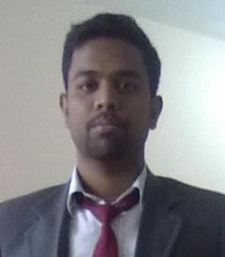 Md Firdaush AlamMobile  :      9654429469Email Id  :   mdfirdaush28@gmail.comAddress :     Pokharia near masjid                      Po+Distt.- Begusarai Bihar (INDIA).ClassSchool/CollegeBoard/UniversityPercentageYear of PassingB. Tech(EEE) CTIT (Pursuing 4th year)PTU60%201612TH Co-Operative Inter College , BegusaraiBSEB64%200910TH B.S.S Collegiate Inter high School. BegusaraiBSEB54%2006